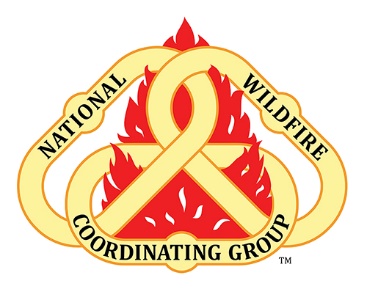 Stress Continuum Model- Where are you today?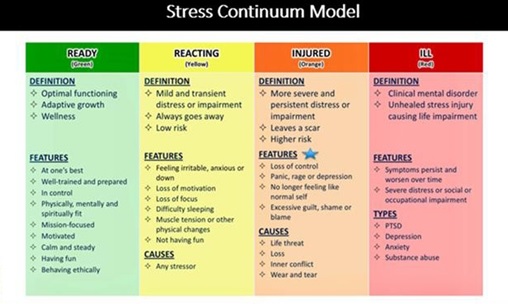 Please scan the QR code or click here for Firefighter Stress Management- 6 Minutes for Safetyhttps://www.nwcg.gov/committee/6mfs/firefighter-stress- management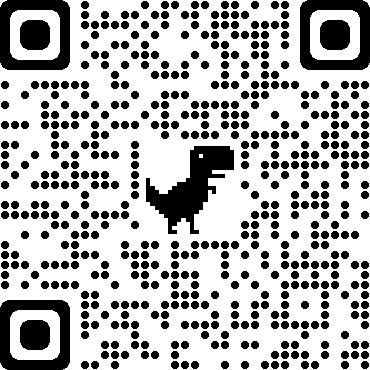 